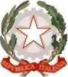 POHMIUR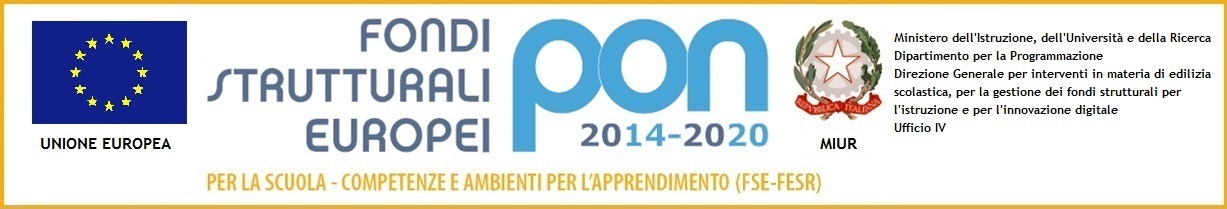 ISTITUTO COMPRENSIVO “Raffaello Sanzio”Viale Piemonte, 19 fraz. PORTO POTENZA - 62018  POTENZA PICENA (MC)Tel. 0733/688197 - Fax 0733/881419  *  C.F. 82001830437  * Cod.Mecc. MCIC813001sito web  http://www.icrsanzio.gov.it/  e-mail:  mcic813001@istruzione.it	                 Posta certificata:mcic813001@pec.istruzione.it Prot.  5292  / C.2  		                                                         Porto  Potenza Picena, 18/11/2016                     									A tutto il Personale Docente									dell'I.C. Sede									Al Sito Web								p.c.        Al D.S.G.A.OGGETTO:   FSE-PON "Per la scuola, competenze e ambienti per l'apprendimento" 2014-2020. FSE Azione 10.8.4 "Formazione del personale della scuola e formazione su tecnologie e approcci innovativi". Nomina commissione per la selezione di personale docente interno all'istituzione scolastica per la partecipazione alle iniziative formative.IL DIRIGENTE SCOLASTICOVISTO	il Decreto Legislativo 30 marzo 2001, n. 165 recante "Norme generali sull'ordinamento del   lavoro alle dipendenze della Amministrazioni Pubbliche" e ss.mm.ii.;VISTO	il Decreto Interministeriale 1 febbraio 2001 n. 44, recante" Regolamento concernente le Istruzioni generali sulla gestione amministrativo-contabile delle istituzioni scolastiche";VISTO	il DPR 275/99, concernente norme in materia di autonomia delle istituzioni scolastiche;VISTO	l'Avviso MIUR prot.n. AOODGEFID/6076 e relativi allegati con il quale sono stati individuati gli Snodi Formativi Territoriali per la formazione in servizio per l'innovazione didattica ed organizzativa, relativa all'Asse 1 - Istruzione - Fondo sociale Europeo(FSE) Obiettivo Specifico 10.8. " Diffusione della società della conoscenza nel mondo della scuola e della formazione e adozione di approcci didattici innovativi" Azione 10.8.4 " Formazione del personale della scuola e della formazione e adozione di approcci didattici innovativi";VISTA	la nota MIUR prot. n. AOODGEFID/6355 del 12/04/2016;VISTA	la nota MIUR prot. n. AOODGEFID/9924 del 29/07/2016;VISTA	la nota MIUR prot. n. AOODGEFID/11874 del 14/10/2016;VISTO	l'avviso pubblico di selezione prot.n.8000 del 25/10/2016   finalizzato all'individuazione   di docenti interni a Tempo Ind. di questa istituzione scolastica da avviare alla formazione prevista nell'ambito del progetto FSEPON "Per la scuola, competenze e ambienti per l'apprendimento" 2014-2020. FSE Azione 10.8.4 "Formazione del personale della scuola e formazione su tecnologie e approcci innovativi" di cui alla nota MIUR prot. AOODGEFID/9924 del 29/07/2016.invita con la presente circolarei docenti dell’I. C. “R. SANZIO”, di ogni ordine e grado, a presentare la propria candidatura per partecipare alla selezione finalizzata alla formazione del personale docente, esibendo la documentazione pertinente e idonea a sostenere la stessa. Stabilisce inoltre che la selezione dovrà avvenire con la massima urgenza lunedì 21 novembre alle ore 10, sulla base della valutazione per punti delle candidature pervenute.In riferimento alla nota MIUR prot. n. AOODGEFID/9924 del 29/07/2016 e alla recente nota prot. AOODGEFID/4604 del 03/03/2016 con la quale veniva dato l'avvio ai percorsi formativi del personale scolastico all'interno del Piano Nazionale per la Scuola Digitale, in particolare alla formazione per l'innovazione didattica e organizzativa di dirigenti scolastici, direttori dei servizi generali e amministrativi, personale amministrativo e tecnico e docenti presso gli snodi formativi territoriali, finanziata con le risorse FSE - FON "Per la scuola - Competenze e ambienti per l'apprendimento" 2014-2020 - Azione 10.8.4, onde garantire la massima trasparenza e le pari opportunità che qualsiasi attività che comporti l'individuazione del personale scolastico deve rispettare, il Dirigente Scolastico di codesto Istituto Scolastico, con la presente disposizione, rende pubblica la possibilità di iscriversi ai corsi di formazione come previsto dalle note precedentemente dette ed invita i docenti interessati a presentare la richiesta di partecipazione alla formazione, debitamente firmata, presso l'ufficio protocollo dell'Istituto (brevi manu o via mail in file PDF all'indirizzo mail annotato in intestazione, entro le  ore 10,00 di lunedì 1 novembre 2016,L'individuazione di 10 docenti sarà effettuata sulla base dei criteri di selezione 1-2 previsti dalla nota MIUR prot. n. AOODGEFID/9924 del 29 luglio 2016 e integrati dai seguenti criteri 3-4:Rappresentanza dei diversi ambiti disciplinari;Rappresentanza dei diversi ordini di scuola;Rappresentanza dei diversi plessi (1 docente per plesso);Garanzia di continuità di servizio nell'Istituto;In riferimento al primo criterio, si chiarisce che gli ambiti disciplinari sono i seguenti:Ambito linguistico-umanistico-sociale;Ambito matematico-scientifico-tecnologico;Ambito artistico-espressivo;Sostegno alunni diversamente abili.Prerequisito inderogabile sarà il possesso delle competenze informatiche di base.Tutto il personale docente dell'Istituto può candidarsi, ad eccezione di coloro che già fruiscono della formazione garantita dall'azione in questione (animatore digitale e team digitale).La selezione avverrà ad opera del Dirigente Scolastico.Si precisa che le richieste di partecipazione alla formazione dovranno contenere, oltre ai dati identificativi del/la docente, espliciti riferimenti ai 4 criteri indicati e al prerequisito richiesto sotto forma di autodichiarazione, eventualmente supportata dalla documentazione ritenuta utile.Si procederà infine alla pubblicazione della graduatoria, immediatamente dopo la scelta fatta dal Dirigente, e alla iscrizione, in apposita piattaforma, dei nominativi dei 10 docenti prescelti.										Il DIRIGENTE SCOLASTICO										   Prof. Claudio Bernacchia								Firma autografa sostituita da indicazioni a mezzo stampa                                                                                                                                        ai sensi art.3, comma 2, d.lgs n.39/1993